               Home of the Raiders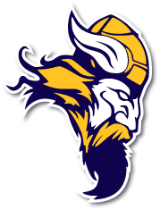 Water Polo                2018
Date		Opponent			Start Time	Bus(Release Time)		Notes8/22		Rio Linda Scrimmage		4		No Bus				Boys & Girls8/30		Roseville 			4/5/6		(Girls - 3pm)			Girls/VB/JVB9/7-8		Sierra Shootout 			ALL Day		No Bus 				Boys Varsity9/14-15		Woodcreek Tournament	ALL DAY	No Bus 				Boys Varsity9/14-15		Sierra Shootout			ALL DAY	No Bus 				Girls Varsity9/26/15	Kennedy 			4/5		(Boys 3pm)			Boys 4; Girls 59/29		Dixon Tournament 		All Day		No Bus				Boys & Girls10/1		Florin				4/5		(Girls 3pm)			Girls 4; Boys 510/3		@Laguna (@Morse Wackford Complex)4/5	2:45 (Boys & Girls 2:30)		Boys 4; Girls 510/6		Dixon Tournament 		All Day		No Bus				Boys & Girls10/8		Monterey Trail			5/6		TBD				Girls 5; Boys 610/10		@Rosemont			4/5		2:45 (Boys & Girls 2:30)		Girls 4; Boys 5	10/17		@ McClatchy			6/7		TBD				Boys 6; Girls710/20		Kennedy Tournament		All Day						JV Boys10/22		Metro Tournament Semi	3pm-7pm	@RCHS				Girls Varsity10/23		Metro Tournament Semi 	3pm-7pm	@RCHS				Boys Varsity10/25		Metro Tournament Finals	4pm-7pm	@RCHS				Boys & GirlsBoys Section Dates 10/30, 11/1, 11/6, 11/10Girls Section Dates 10/31, 11/2, 11/7, 11/10Varsity Coaches:Ryan MosleyCarrie NutterBold- Home Games / Italics- Away GameOrder of Play: Mon: G.V.; B.V.; G.JV.; B.JV. Wed: B.V., G.V., B.JV., G.JV. Draft Date 8/28/18